Supplementary Material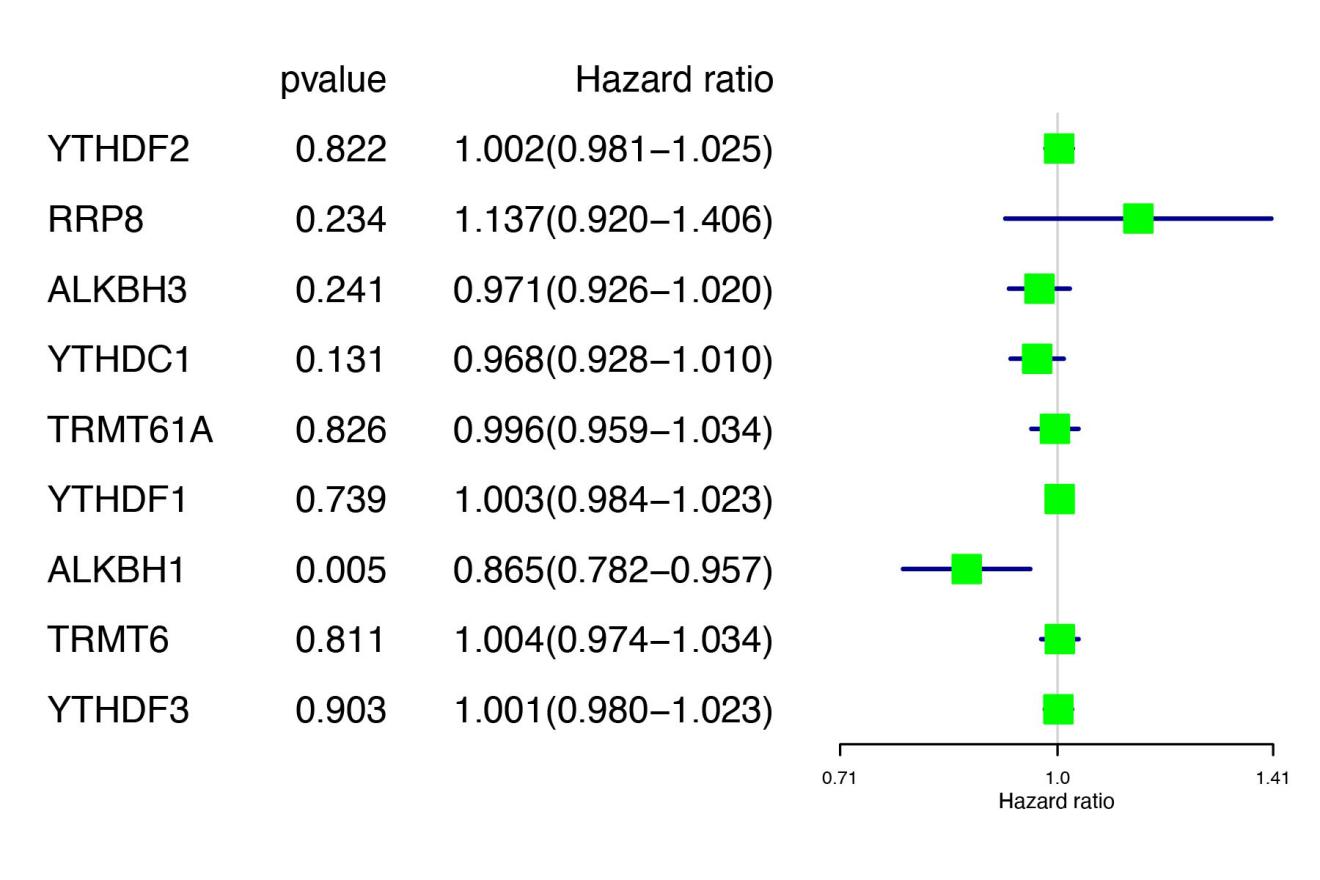 Supplementary Figure 1.Univariate analysis of the m1A regulators.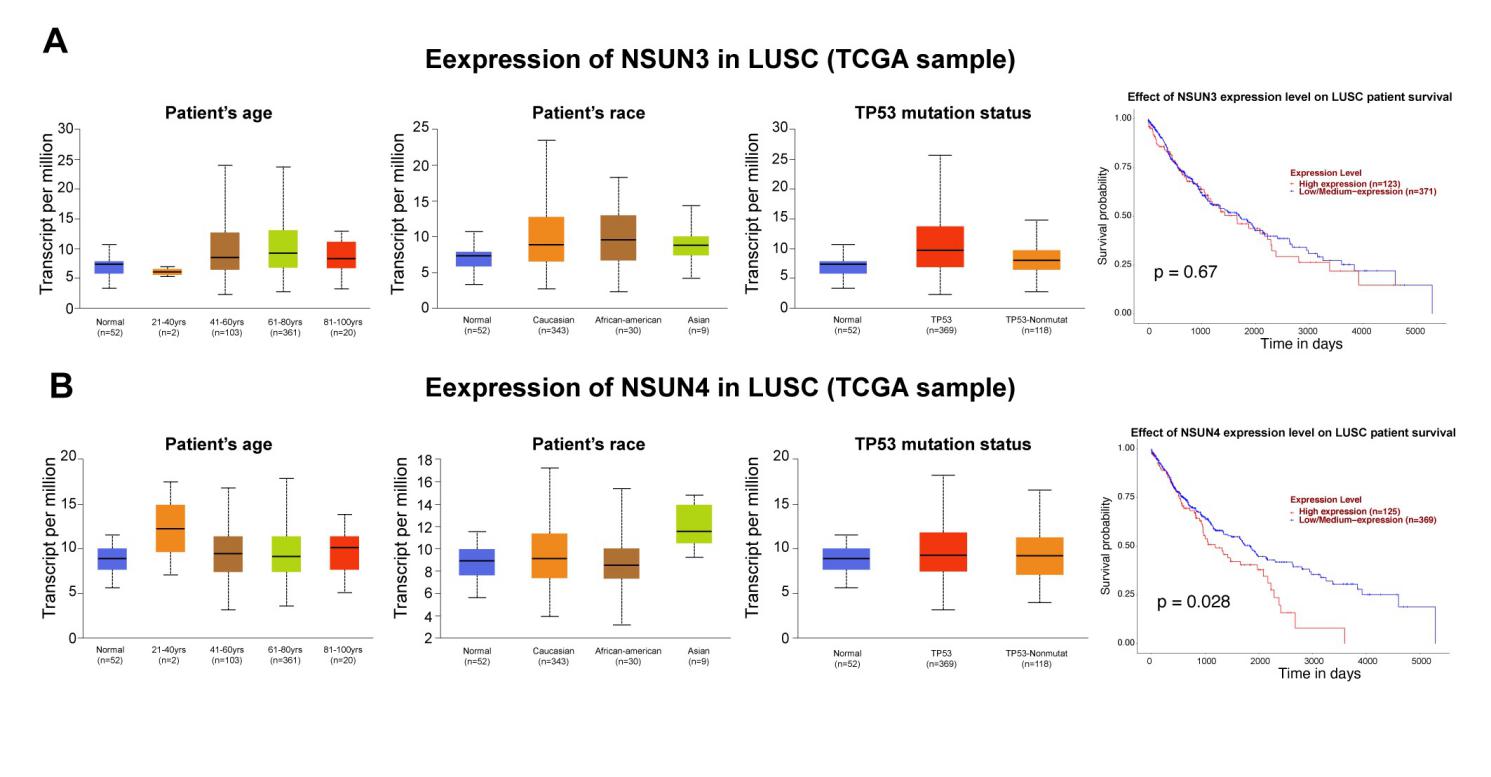 Supplementary Figure 2. Association between NSUN3 and NSUN4 expression and clinicopathological parameters in patients with LUSC (UALCAN). (A) Expression of NSUN3 in normal and LUSC tissues based on  patients’age, patients’race, TP53 mutation status and the effect of NSUN3 expression level on LUSC patient survival. (B)Expression of NSUN4 in normal and LUSC tissues based on  patients’age, patients’race, TP53 mutation status and the effect of NSUN4 expression level on LUSC patient survival.Supplementary table 1. Differentially expressed genes of m5C regulators and m1A regulators in TCGA database.Supplementary table 2. Differentially expressed genes of m5C regulators in GEO databasem5C regulatorsExpression levelExpression levelLog2FCP-veluem5C regulatorsControlLung squamous cell carcinomaLog2FCP-velueNSUN62.8143639781.8904516270.5740779892.21E-09NSUN59.8640939554.4456768811.1497834464.76E-22ALYREF61.6167941721.848671471.4957780652.14E-28DNMT113.536709156.2231520331.1211596574.39E-19DNMT3B2.6265128530.3697846462.8283914152.48E-28TET22.2602734521.9520097130.2115370920.108861824NSUN225.624735159.3652342081.4521501141.52E-27TRDMT10.5530260070.806736038-0.5447493772.98E-12NSUN71.2127263791.664010999-0.456410895.84E-05DNMT3A5.314029552.2283909341.2538038992.29E-21YBX1306.4194176191.21918920.6802804152.19E-14NSUN43.4725176013.0143680510.2041264280.009378237NSUN32.8138743941.7740227850.6655333911.71E-05m1A  regulatorsExpression levelExpression levelLog2FCP-veluem1A  regulatorsControlLung squamous cell carcinomaLog2FCP-velueYTHDF220.0692585122.708939090.1782729930.015230462RRP82.5202206122.487262063-0.0189915070.231224929ALKBH36.5905500618.4640550950.3609501381.30E-06YTHDC110.3142483711.251223840.1254432460.136582582TRMT61A5.0666023478.1625744770.6880056474.82E-11YTHDF116.3355698424.863002390.6059837412.22E-19ALKBH13.4291692244.3738333070.3510391372.34E-05TRMT64.32749685710.67489661.3026174182.03E-26YTHDF312.4172628213.734061750.1454111650.113716289m5C regulatorsExpression levelExpression levelLog2FCP-veluem5C regulatorsControlLung squamous cell carcinomaLog2FCP-velueNSUN60.7187306018139540.47312067-0.6032429222241210.003521824NSUN50.4411732290.8843619421.0032916935.46E-08DNMT10.32103981.3480591472.0700597312.29E-12DNMT3B0.2401070821.9751610413.0402204261.53E-11TET20.5942254060.529351069-0.1667854460.252692693NSUN20.3623201021.0873230951.585443941.08E-10TRDMT10.6922578560.440014016-0.6537600422.32E-05NSUN71.2511784170.465565566-1.4262312680.003953887DNMT3A0.530578490.809605570.6096530250.00020959YBX10.4717943450.8983004620.9290399495.08E-06NSUN40.4914468490.6914307590.4925493880.000750519NSUN30.5043310810.739548190.5522730190.003011694